Городской конкурс компьютерной графики «Питерская мышь»17 марта – 17 апреля 2015 годаВыставка работ победителей конкурса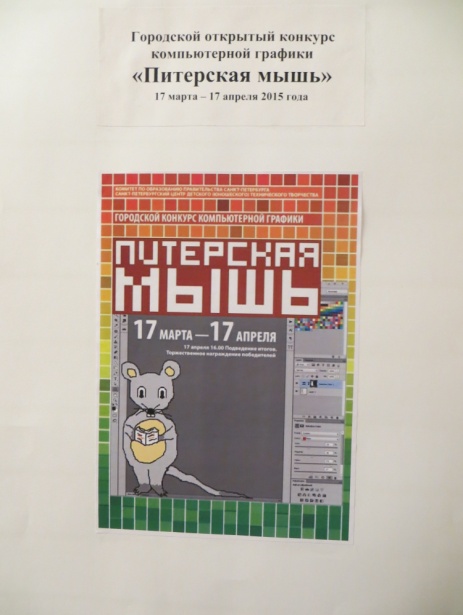 На выставке представлено 20 работ, занявших 1 местоТематика«Искусство на фронте» (к 70-летию Победы в Великой Отечественной войне 1941 – 1945 годов);  «Секрет   создания цифровых часов»  (45 лет со дня изобретения цифровых часов Джоном М.Берже); «Мир русской (к 80-летию со дня рождения Кира Булычёва);«Ищите. Мечтайте. Делайте открытия» (к 180-летию со дня рождения Марка Твена); «Музыка есть сокровищница, в  которую каждая национальность вносит своё, на общую  пользу» (к 175-летию со дня рождения П.И.Чайковского). 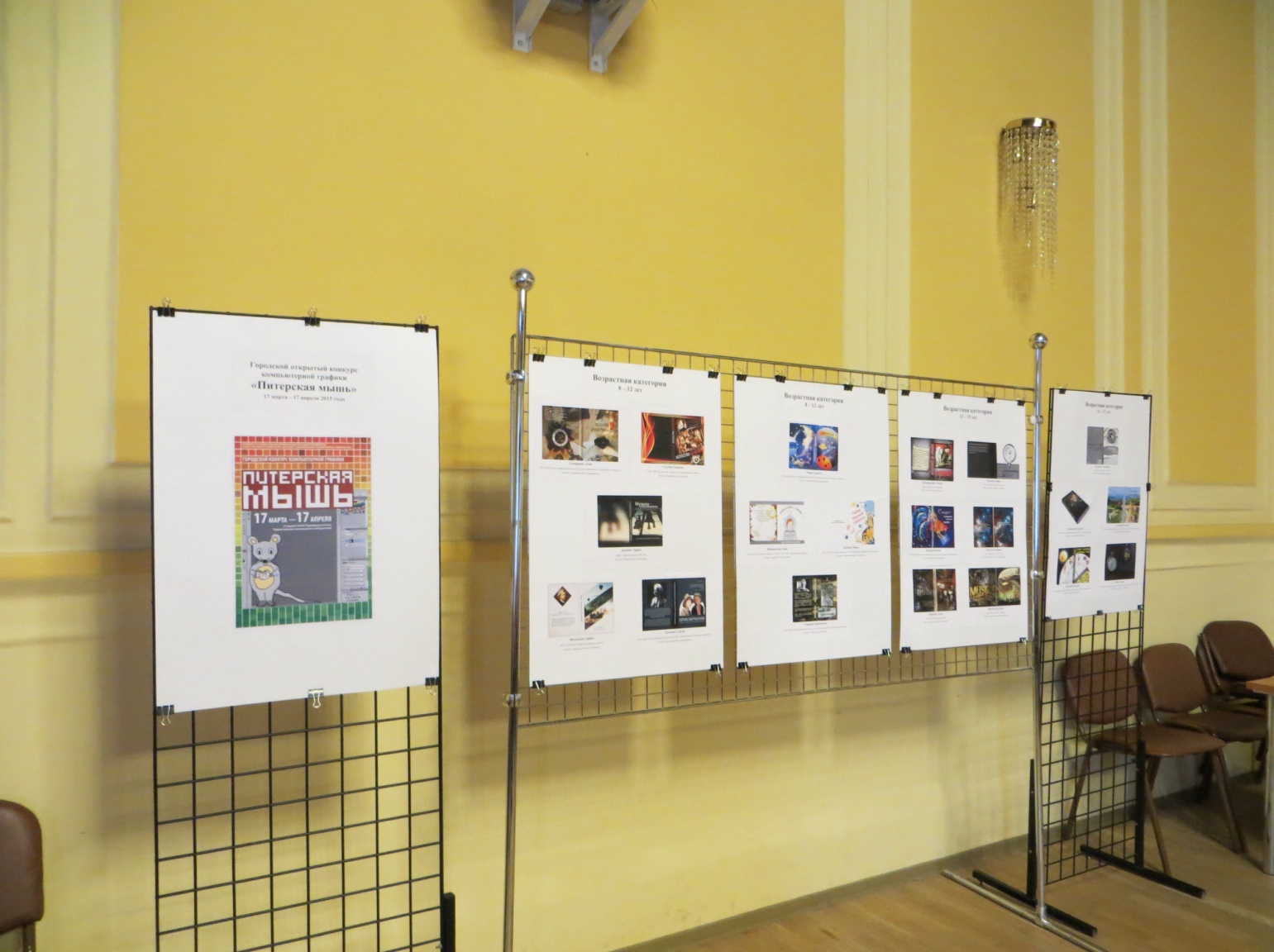 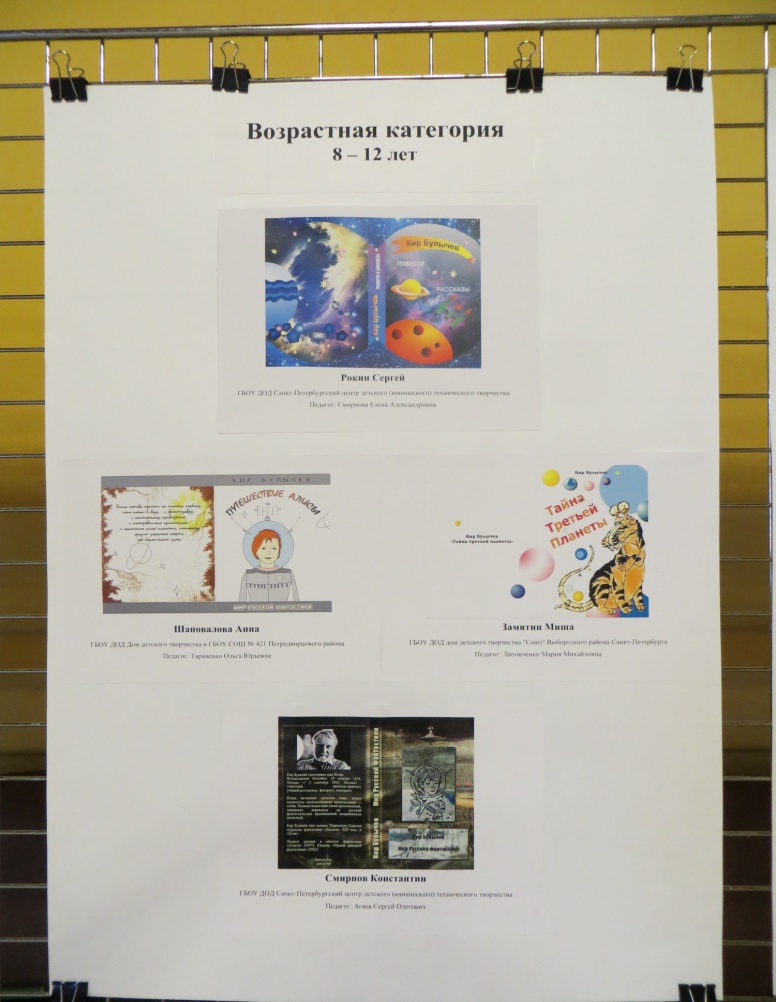 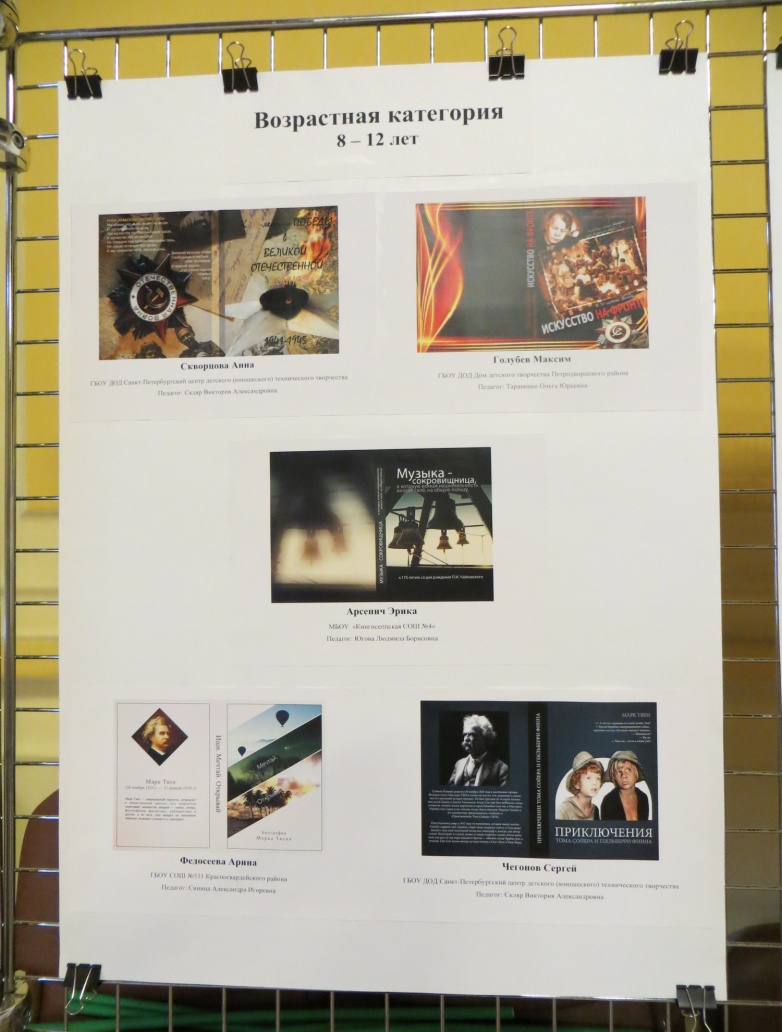 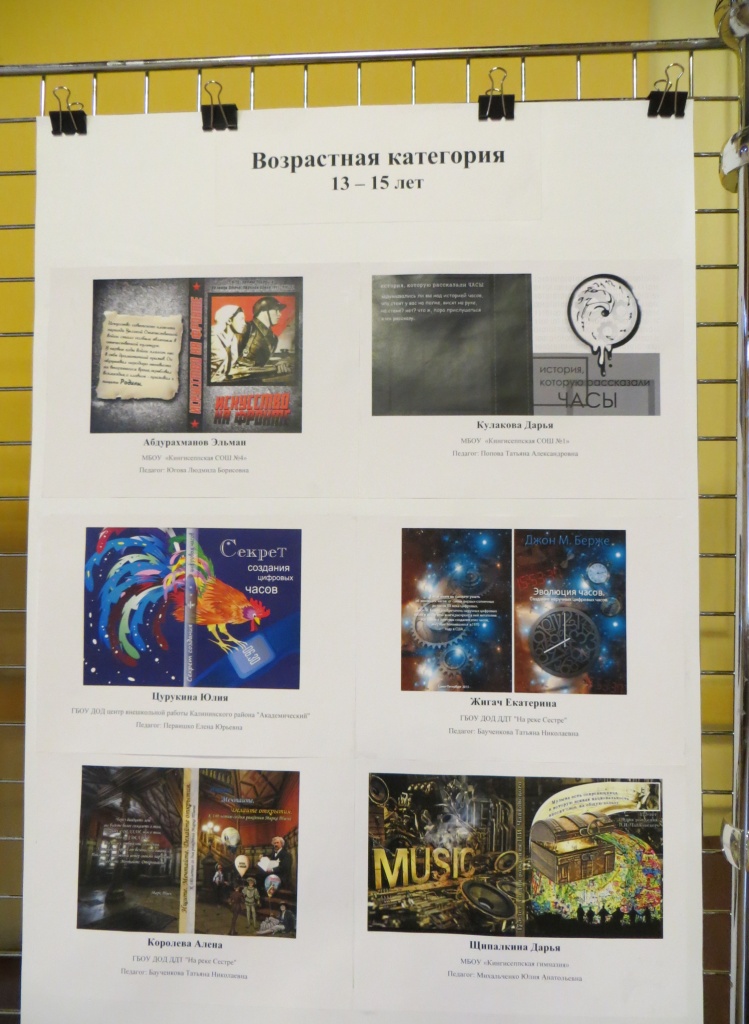 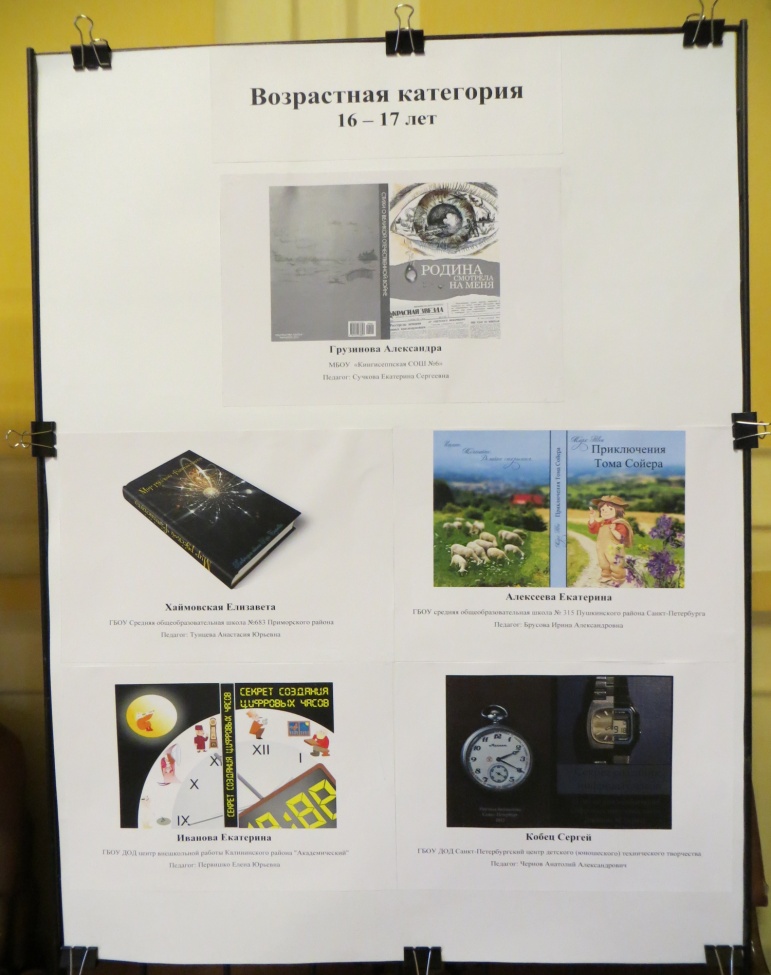 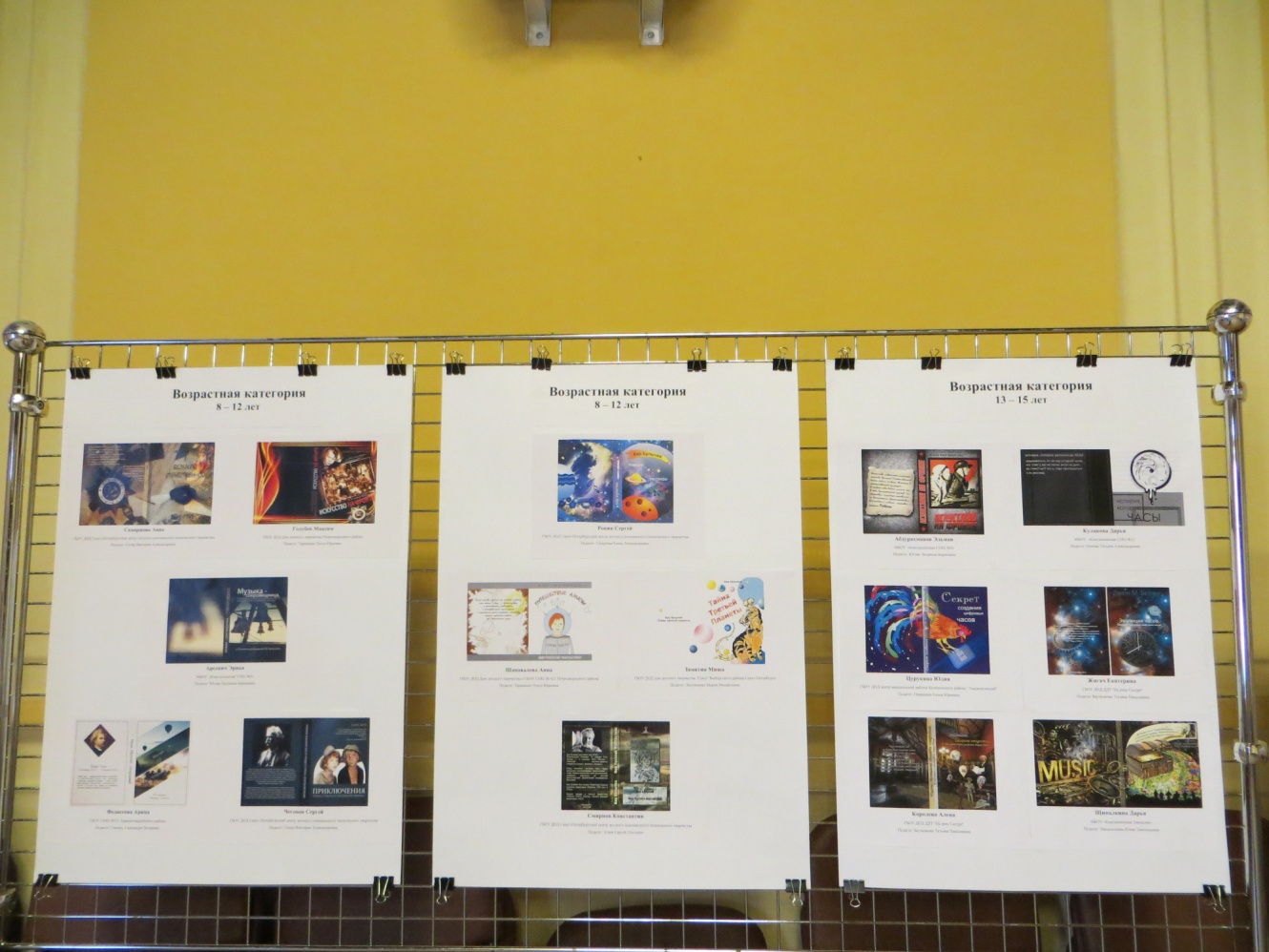 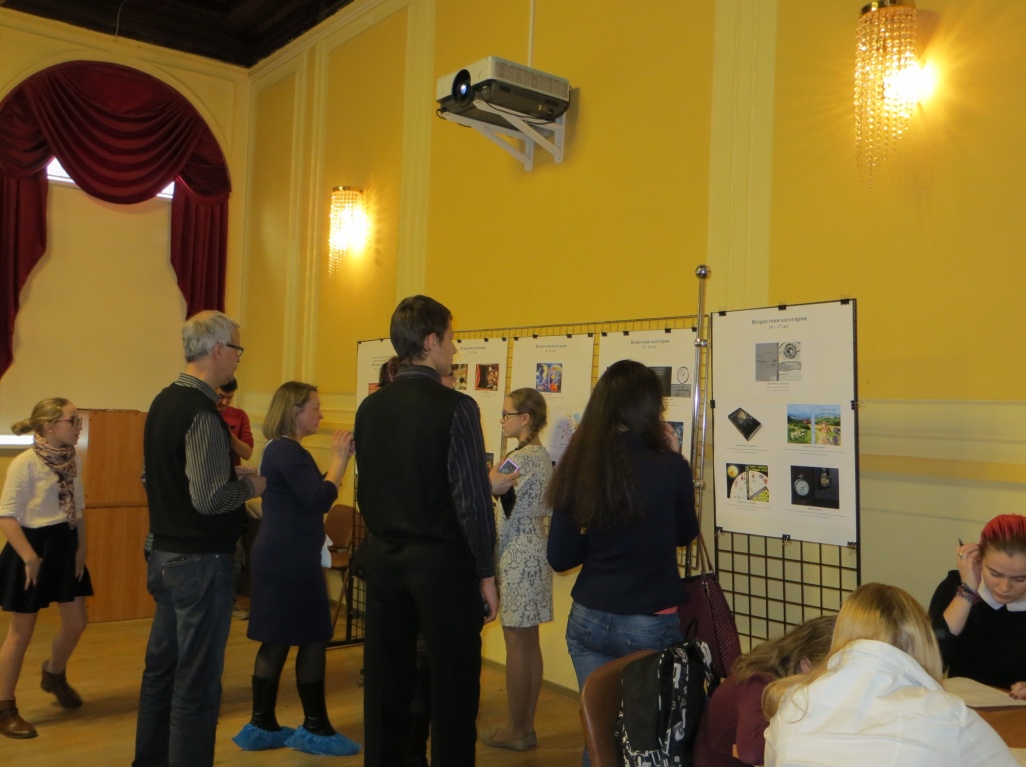 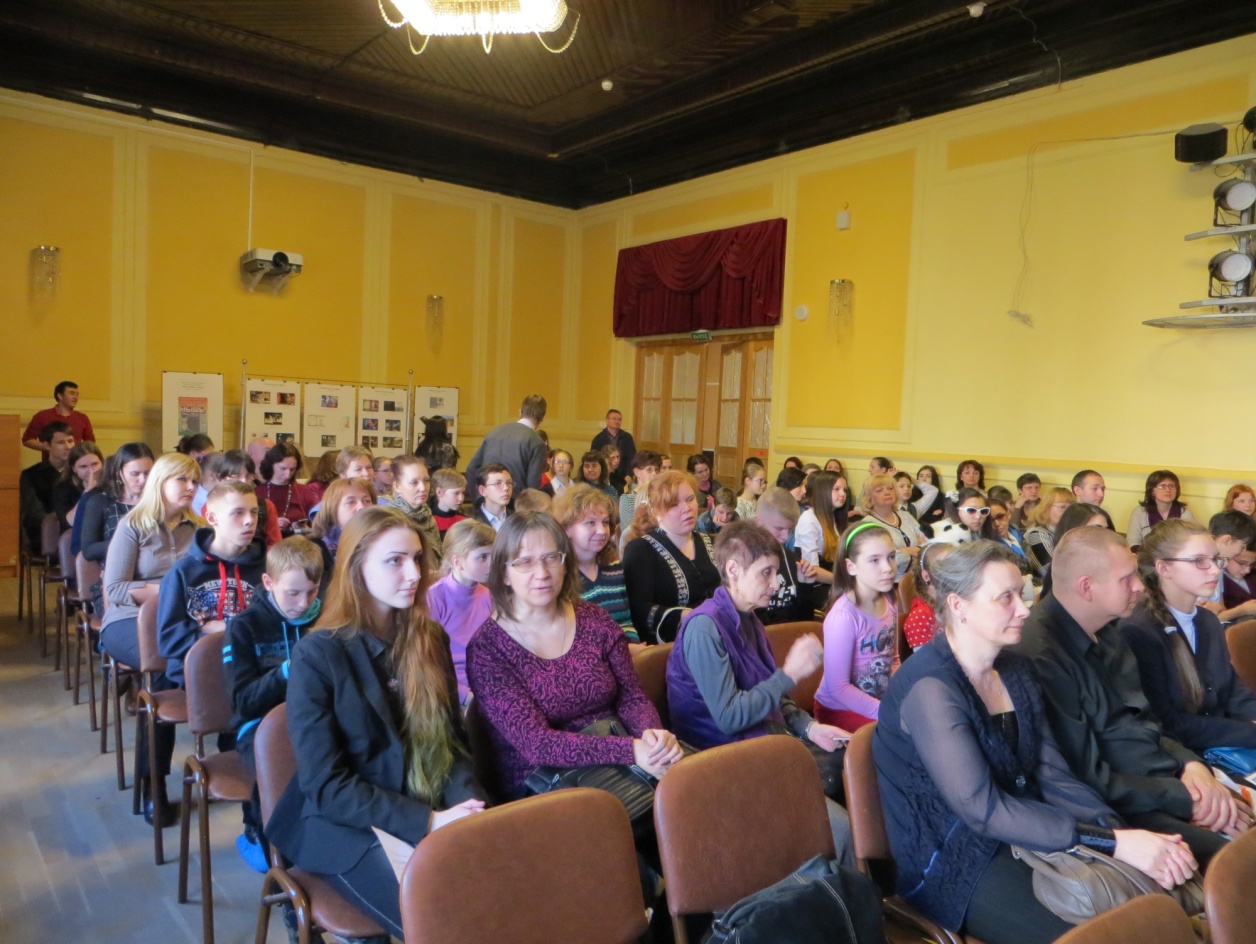 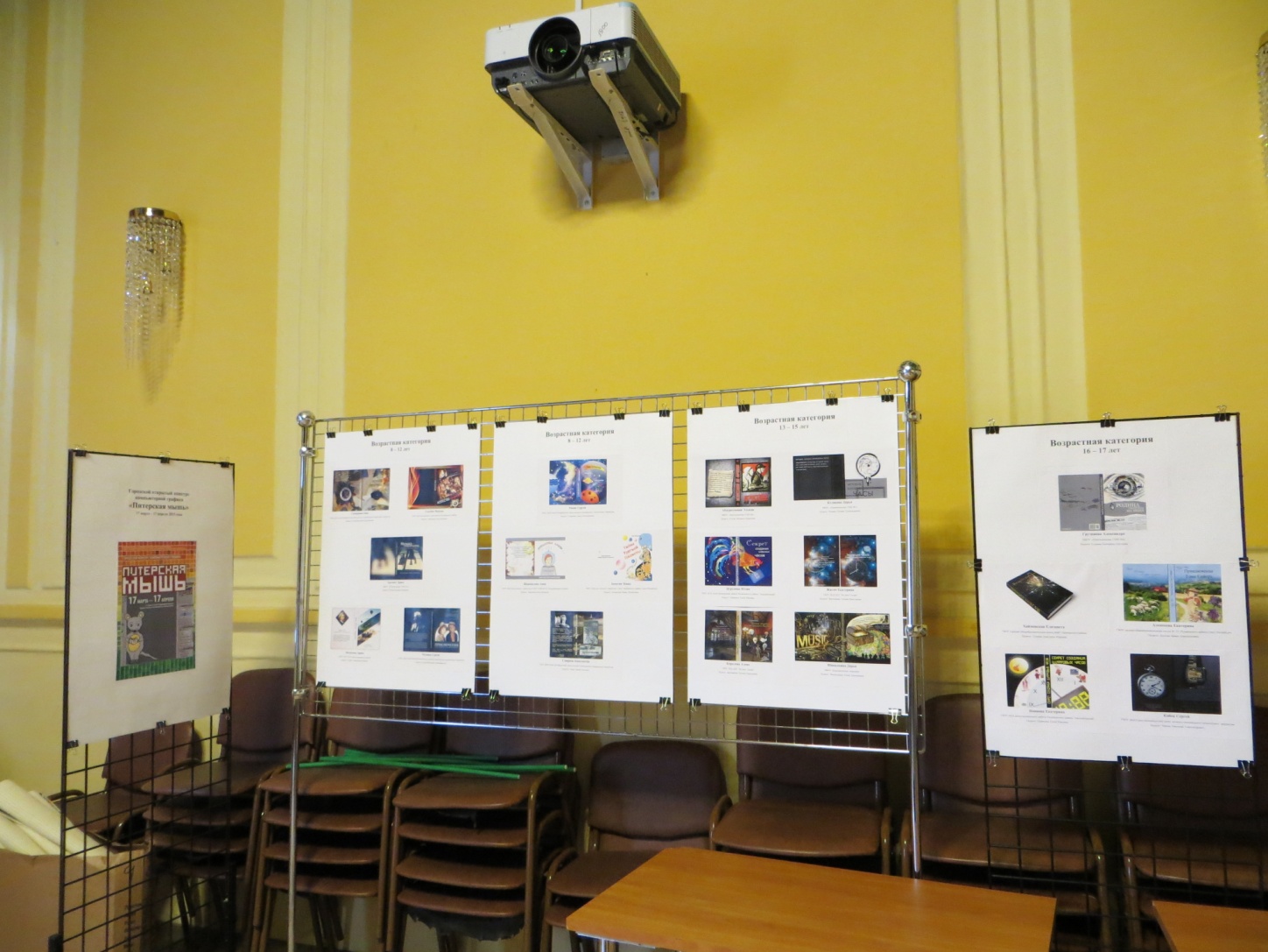 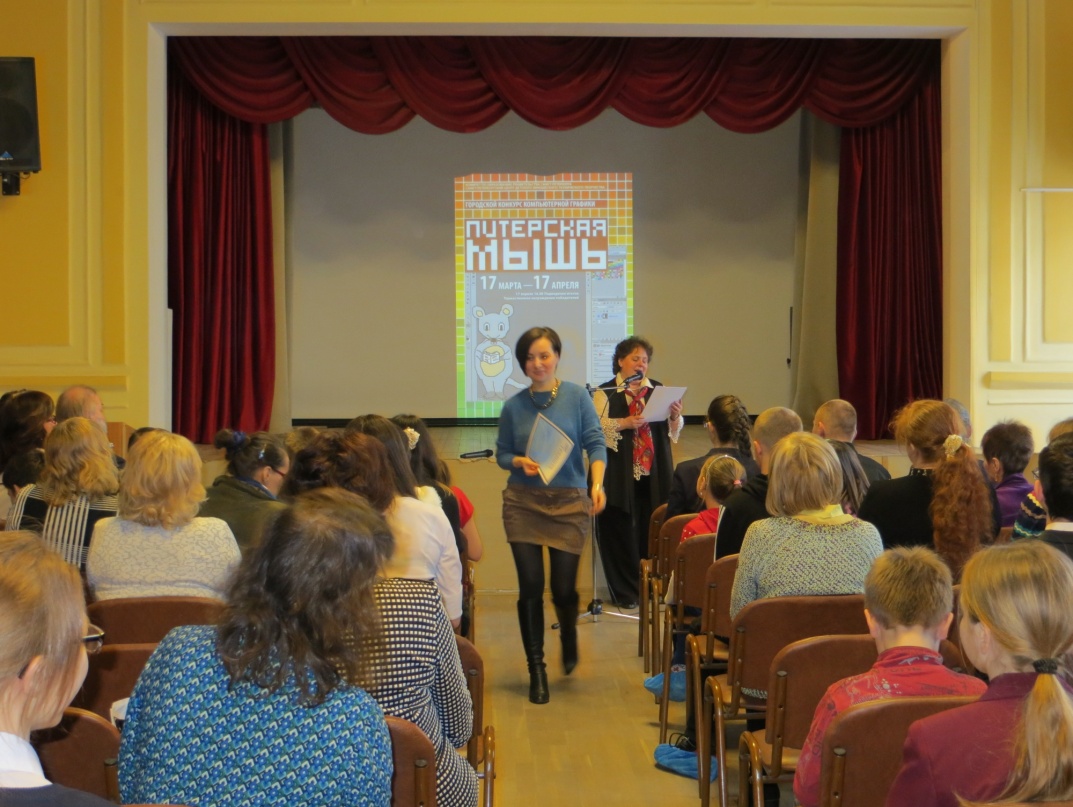 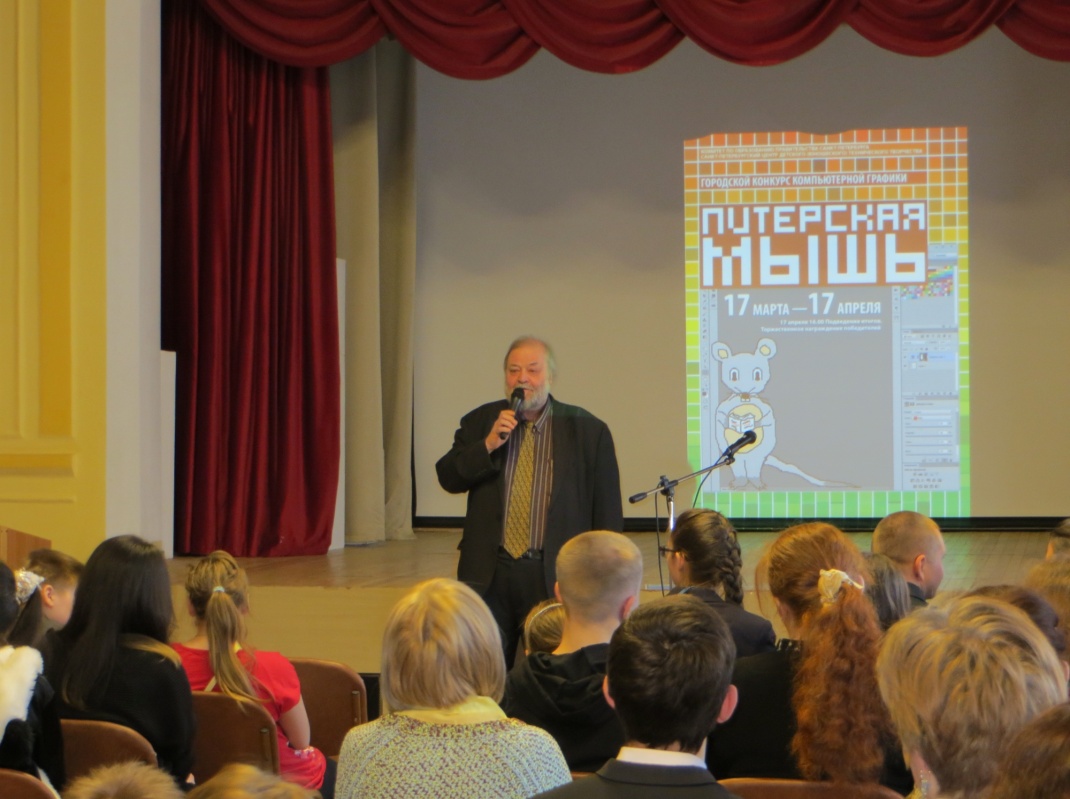 